PONEDELJEK, 6. 4. 2020Pozdravljen/a!Začenja se novi teden in prihajajo nove naloge. Upam, da te sonce, ki nam je napovedano za ta teden, ne bo preveč uspavalo za šolsko delo. Ne pozabi, če se boš šolskega dela lotila/a zbrano in brez prigovarjanja, potem te bodo sončni žarki hitro pobožali po obrazu.  Vendar, kakorkoli že bo, našla bom način, da ustno ocenim tvoje znanje poštevanke in branja. Zato te prosim, da oboje uriš iz dneva v dan.Imej se lepo,Učiteljica Natalija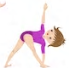 ŠPORT – IGRE V NARAVINalogo opravljaš zunaj. Čas trajanja naj ti določijo starši.In kaj moraš narediti? Vadiš:-preskakovanje kolebnice,-metanje in lovljenje žoge v zrak,-podajanje žoge,-igraš se poljubne igre,-z odraslo osebo se odpraviš na sprehod, na kolesarjenje ali rolanje.PRED PRIČETKOM REŠEVANJA NALOG ZA MATEMATIKO IN SLOVENŠČINO PA LAHKO OPRAVIŠ MINUTO ZA ZDRAVJE. NALOGE SEM NAŠLA NA INTERNETU. MENIM, DA SO PRIMERNE TUDI ZATE. SAM/A SE ODLOČI S KATERO VAJO BOŠ ZAČEL/A.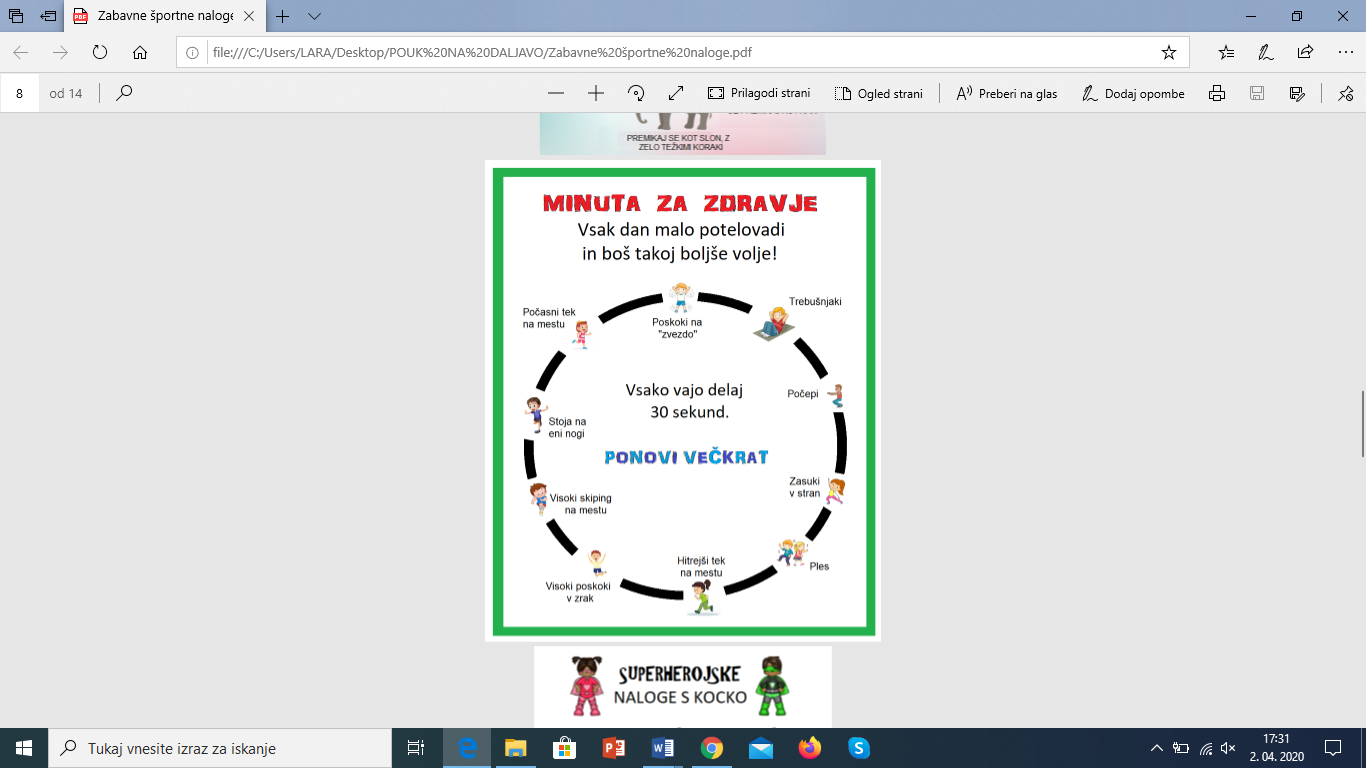 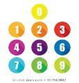 MATEMATIKA – POŠTEVANKA ŠTEVILA 7Za delo potrebuješ: -zvezek za MAT,                                -peresnico,                                -ravnilo,                                -DZ za MAT.Danes se boš učil/a poštevanko števila 7. Najprej boš račune seštevanja in množenja napisal/a v matematični zvezek. Napiši datum in naslov. Za skico uporabi velik kvadrat na ravnilu. V vsak kvadrat narišeš 7 zelenih krožcev. Pod kvadrat zapišeš račun seštevanja. V zadnjih 5 kvadratov pa še račun množenja (Se spomniš? – Kvadrate štej od zadaj naprej.). Na koncu izpiši večkratnike števila 7. Nič novega. Delaj tako, kot smo delali poštevanke do sedaj. Veliko uspeha!ZAPIS V ZVEZEK:6. 4. 2020Poštevanka   števila   7   .  .   .   .  .   .      .      7                                                                                                             1  .  7  =  7     .  .   .            .  .  .     .  .   .            .  .  .         .                   .       7   +   7  =  14                                                                                      2  . 7  = 14 In tako naprej vse do 10 . 7! Večkratniki  števila  7 so: 7, 14 , 21, 28 , 35 , 42,  49,  56 , 63, 70.NAUČI SE POŠTEVANKO ŠTEVILA 7!Svoje znanje utrjuj z reševanjem nalog v delovnem zvezku za MAT na strani 76 in 77.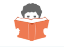 SLOVENŠČINA – NA EKSKURZIJIZa delo potrebuješ:-DZ za SLJ, str.46,47,                               -peresnico.Pripravi delovni zvezek za slovenščino. V kazalu poišči  naslov NA EKSKURZIJI.Preberi besedilo. Oglej si ilustracijo. Ali lahko iz naslova in ilustracije predvidevaš vsebino besedila. Samostojno preberi besedilo.Ustno odgovori na naslednja vprašanja:Kam so odšli učenci 3. razreda? Kam so se odpravili iz šole? Kje so se ustavili? Koga so opazovali? Kam jih je vodila pot od ribnika? Kaj je zagledal Miha nasproti stoletne smreke? Kaj so prešteli na štoru? Kaj so ugotovili, ko so prešteli letnice na štoru?Kam so zavili v križišču? Kam so prišli po nekaj metrih? Kaj so opazovali v gozdu?Kam so se vrnili iz gozda? Kaj je stalo ob poti do kmetije, na kateri živi njihov sošolec? Kako je sošolcu ime? Kdo jim je razkazal kmetijo? Po kateri poti so prišli do šole? Kje so se igrali?Samostojno delo v DZ, str.47.Reši 2. in 3. nalogo. 